Publicado en Madrid el 24/02/2021 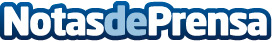 El mantenimiento de las calderas es clave para evitar gastos extraSegún HomeServe, las bajas temperaturas y el confinamiento han incrementado el gasto de la calefacción un 20%Datos de contacto:HomeServeLaura Esteban - Gabinete de Prensa649069684Nota de prensa publicada en: https://www.notasdeprensa.es/el-mantenimiento-de-las-calderas-es-clave-para_1 Categorias: Nacional Bricolaje Inmobiliaria Sociedad Ecología Consumo Otras Industrias http://www.notasdeprensa.es